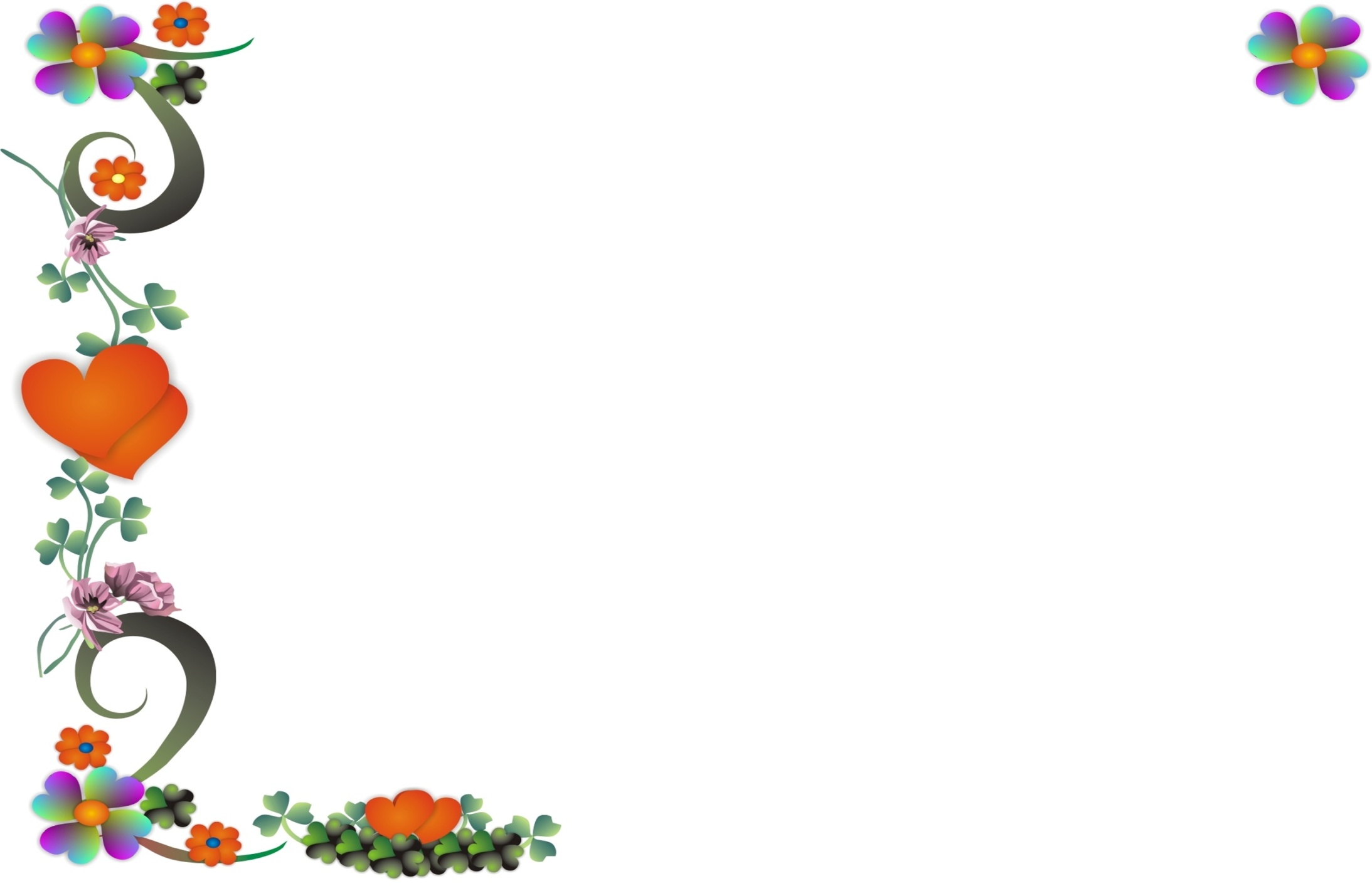 January 2024SUNMONTUEWEDTHUFRISAT3112345678910111213141516171819202122232425262728293031123Notes:Notes:Jan 01New Year's DayFebruary 2024SUNMONTUEWEDTHUFRISAT28293031123456789101112131415161718192021222324252627282912Notes:Notes:Feb 10Chinese New YearMarch 2024SUNMONTUEWEDTHUFRISAT252627282912345678910111213141516171819202122232425262728293031123456Notes:Notes:Mar 14Holy Nyepi DayMar 29Good FridayApril 2024SUNMONTUEWEDTHUFRISAT311234567891011121314151617181920212223242526272829301234Notes:Notes:Apr 101st Day of Eid-ul-FitarApr 112nd Day of Eid-ul-FitarMay 2024SUNMONTUEWEDTHUFRISAT282930123456789101112131415161718192021222324252627282930311Notes:Notes:May 01International Worker's DayMay 09Ascension Day of Jesus ChristMay 23Vesak DayJune 2024SUNMONTUEWEDTHUFRISAT262728293031123456789101112131415161718192021222324252627282930123456Notes:Notes:Jun 01Pancasila DayJun 17Eid-al-AdhaJuly 2024SUNMONTUEWEDTHUFRISAT3012345678910111213141516171819202122232425262728293031123Notes:Notes:Jul 07Muharram / Islamic New YearAugust 2024SUNMONTUEWEDTHUFRISAT2829303112345678910111213141516171819202122232425262728293031Notes:Notes:Aug 17Independence DaySeptember 2024SUNMONTUEWEDTHUFRISAT12345678910111213141516171819202122232425262728293012345Notes:Notes:Sep 15Prophet Muhammad's BirthdayOctober 2024SUNMONTUEWEDTHUFRISAT29301234567891011121314151617181920212223242526272829303112Notes:Notes:November 2024SUNMONTUEWEDTHUFRISAT2728293031123456789101112131415161718192021222324252627282930Notes:Notes:December 2024SUNMONTUEWEDTHUFRISAT123456789101112131415161718192021222324252627282930311234Notes:Notes:Dec 25Christmas Day